Sam Fender Announces New Album DetailsSeventeen Going Under Set For 8th October Release Via Polydor RecordsThe Album’s Title Track Is Now Streaming – Listen HERE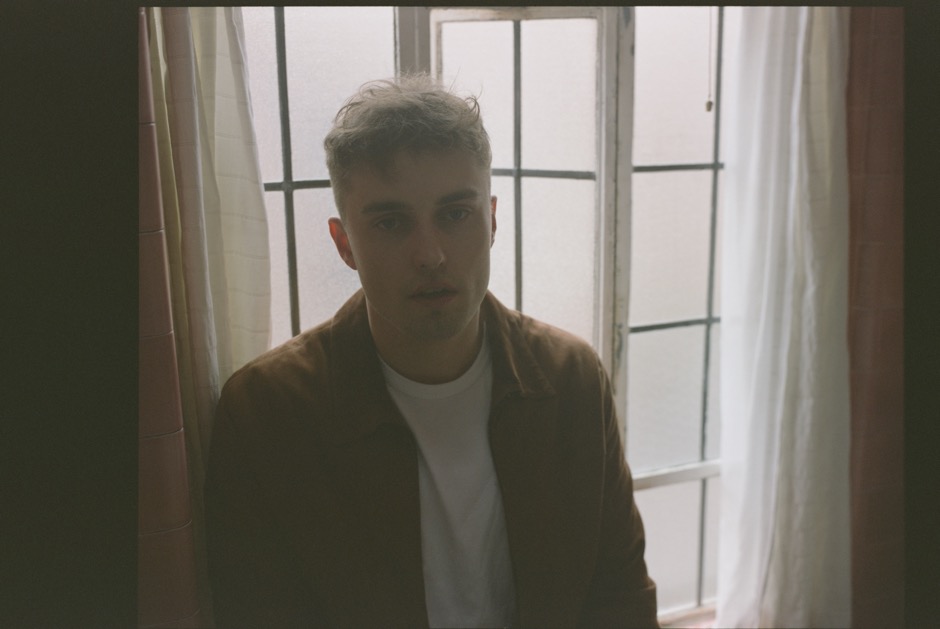 DownloadCredit – Jack WhitefieldSam Fender is very pleased to announce details of his second album, Seventeen Going Under. It is released on the 8th October through Polydor Records. It was recorded in North Shields and produced with Bramwell Bronte.Almost two years since the release of Sam’s critically acclaimed debut album Hypersonic Missiles debuted at number 1 in the UK album chart, Sam now readies its follow up. Seventeen Going Under finds Sam turning the mirror on himself; his adolescence and the trials and tribulations of growing up. It’s a relatable journey that careers through an often misspent youth, navigating tumultuous relationships with both friends and family, and trying to figure out what comes next and how to get there. North Shields is the ever-present backdrop for these deeply personal vignettes of a young life travelling breathlessly from nought to sixty, hauling on the brakes and zipping back again from where he started. Over the course of the record, these stunning songs chronicle all the cherished memories, tricky encounters, and events that Sam cannot unsee. It’s the story of a young teen losing not only his innocence, but then finding strength to stagger blindly into adulthood and all that entails.The first track shared today, the album’s title track, condenses that narrative into a few minutes of chest-thumping, heart-swelling pride.  Seventeen is a classic age that has resonated and inspired songwriters for years, and Seventeen Going Under can be added to that cannon.  It’s an emphatic, soaring guitar song that collates the struggles of unemployed life, but also the daftness of age where you otherwise have little to fear and the world at your feet. It’s an explosive return.Whilst Seventeen Going Under is a more intensely personal record than Hypersonic Missiles, it’s lost none of Sam’s acute sense of observation. It’s a brave record. A defiant record. A celebratory record and an inspiring one too. Like only truly great songwriters can, Sam turns his own experience into art that speaks to, and resonates with all of us.  These are simple but stunning songs that arrow straight to, and straight from, the heart. Sam Fender: "This album is a coming of age story. It’s about growing up. It’s a celebration of life after hardship, and it’s a celebration of surviving.” Seventeen Going Under can be pre-ordered HEREAlbum Tracklisting: Seventeen Going Under / Getting Started / Aye / Get You Down / Long Way Off / Spit Of You / Last To Make It Home / The Leveller / Mantra / Paradigms / The Dying LightFind Sam on socials..Instagram: @sam_fenderTikTok: @samfenderTwitter: @samfendermusicwww.samfender.com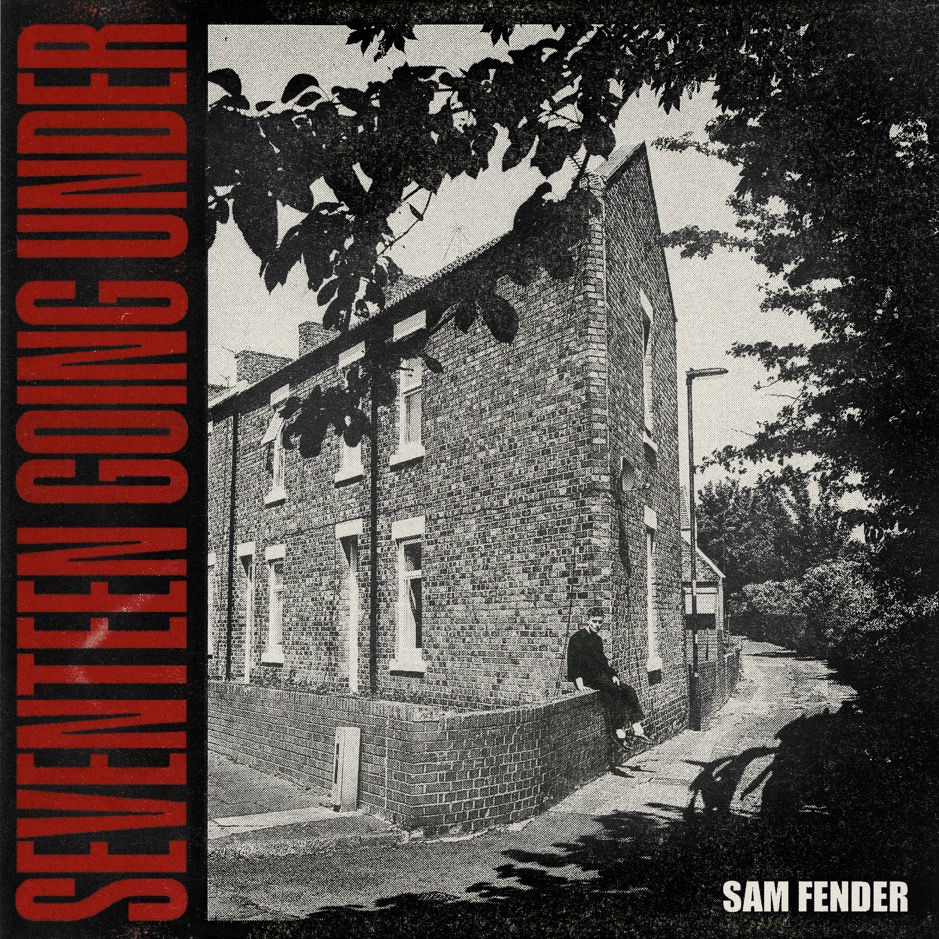 Download Album Artwork HEREFor more information and press enquiries please contactJenny EntwistleJenny@chuffmedia.com